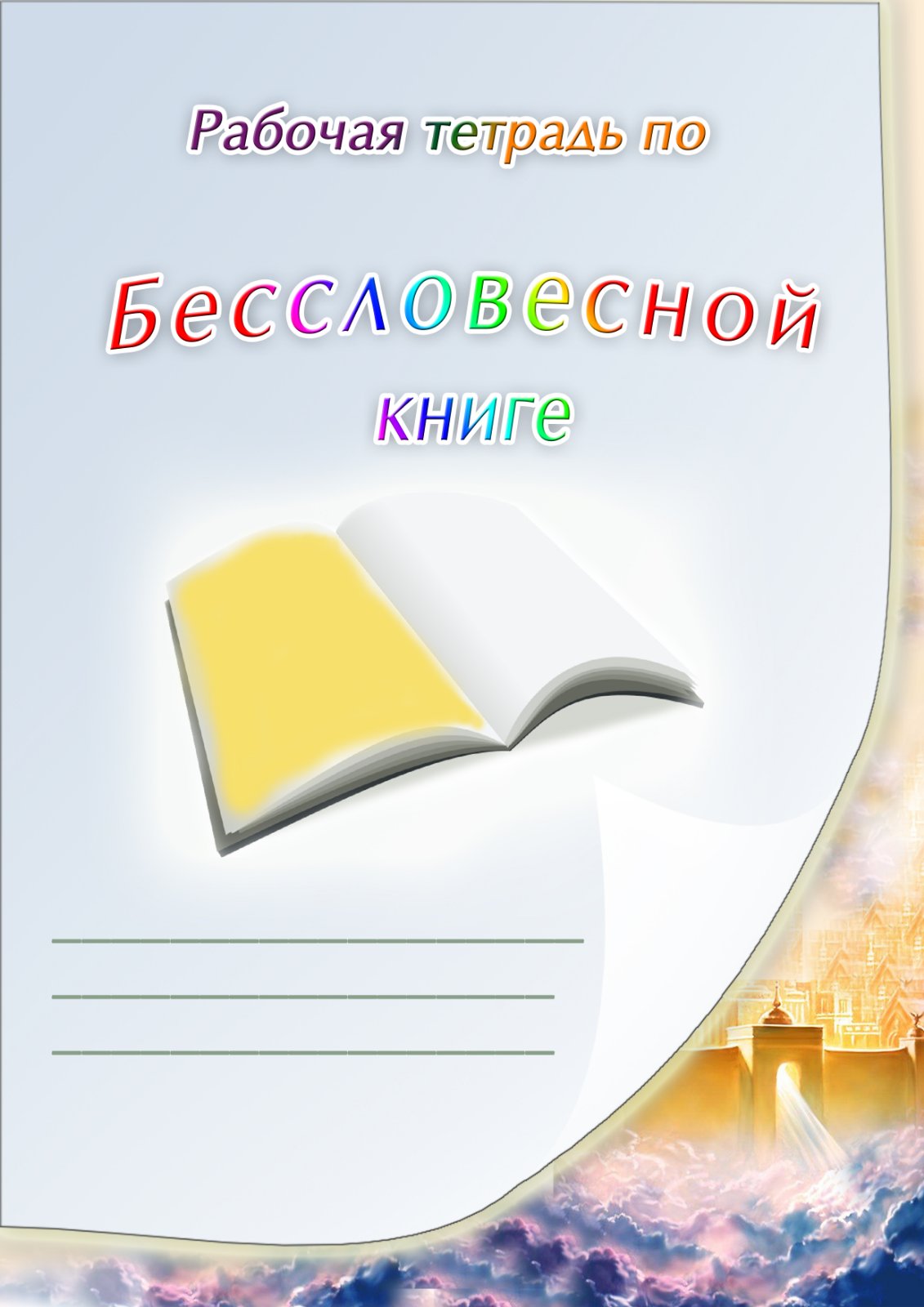 ЗОЛОТАЯ СТРАНИЦА – БОГ И НЕБО Урок 1 Деян. Апост.1,9-11 Иисус, восходящий на небо2 Кор. 5,1 Мы имеем от Бога небесный домОткр. 21,1-2 Новый Иерусалим, сходящий с неба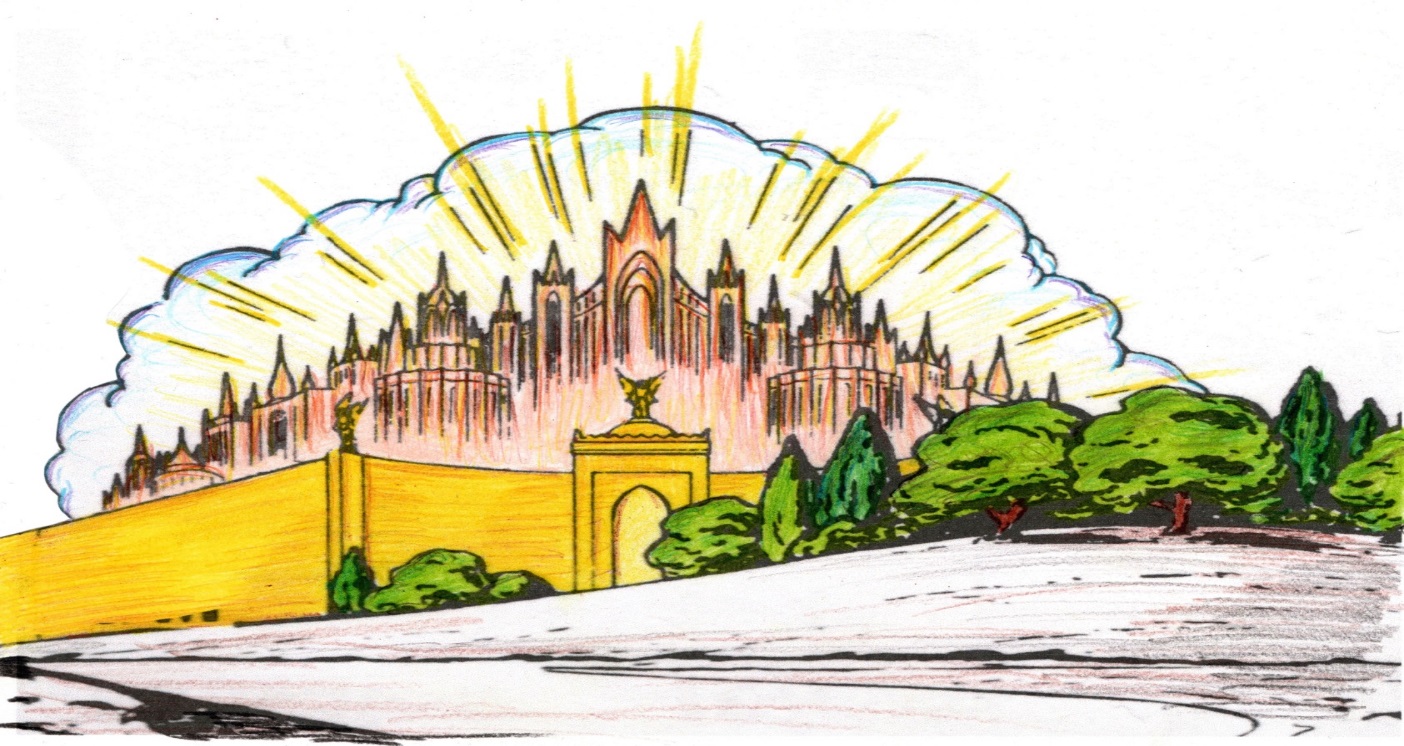 «…мы имеем от Бога жилище на небесах, дом нерукотворенный, вечный».	2 Коринфянам 5:1Напиши и нарисуй то, что пропущено в тексте Деян. Апост.1:9,12 Он поднялся в глазах их, и _ _ _ _ _ _              взяло Его из вида их.Тогда они возвратились с _ _ _ _,                      называемой Елеон,                                                                                           которая находилась                                                                                                  близ Иерусалима,                                                                                                         в расстоянии                                                                                           субботнего пути.2.Впиши названия предметов и из первых букв составь название города, сходящего с неба.                                            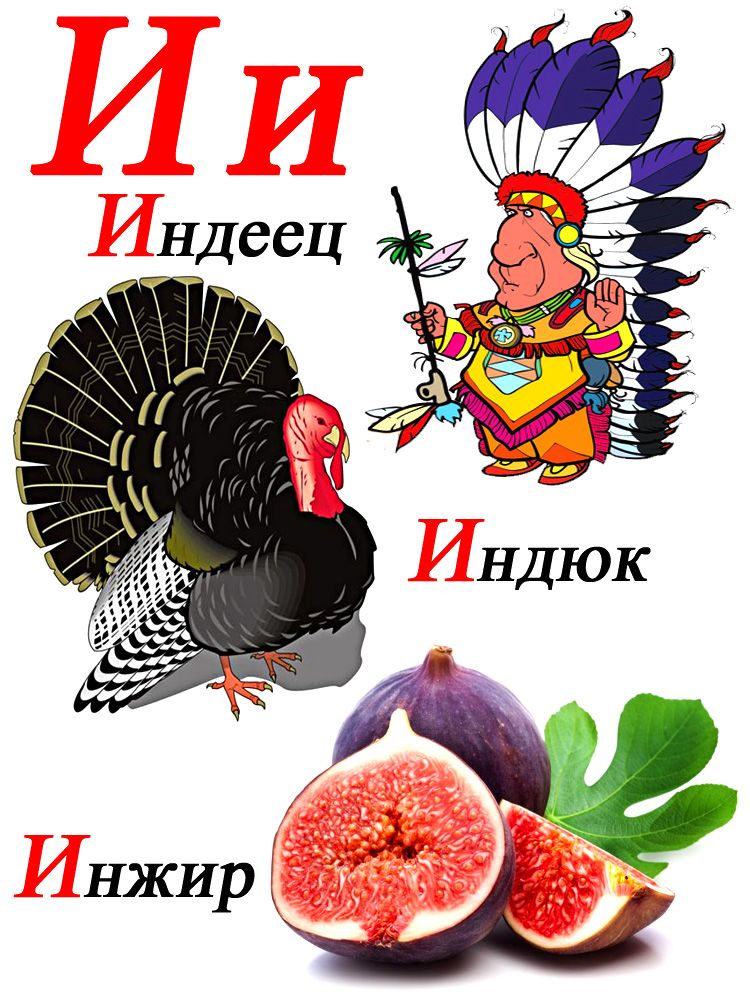 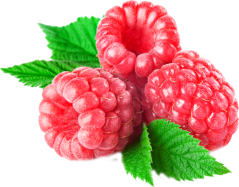 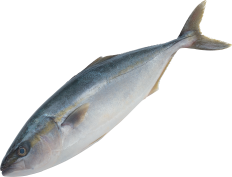 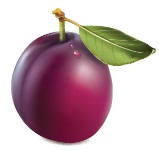 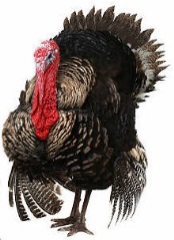 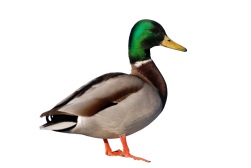 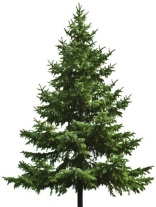 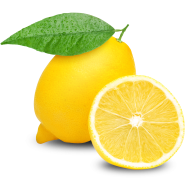 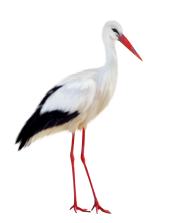 3.Расшифруй ребус. Что мы имеем от Бога на небесах?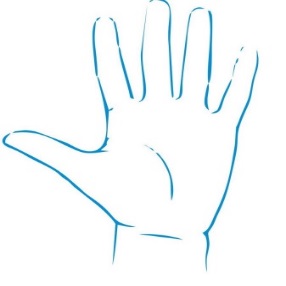 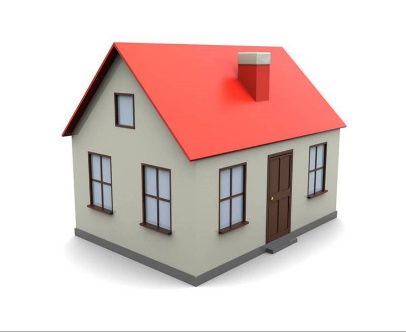 ______________Не______________________       __________________4.Реши примеры. Буквы, которые находятся возле ответов с цифрой 8, впиши в рамку по порядку, чтобы ответить на вопрос.15 – 6 = … А		         45 – 40 = … О				52 – 22 = … Ф20 – 12 = … О			22 – 14 = … Т				26 + 6 – 24 = … Л12 + 16 = … К			25 + 25 = … М				28 – 20 = … Е30 + 2 – 24 = … Б		29 – 21 = … Е				5 + 15 = … Ш8 + 8 = … Я			3 + 15 = … Г				43 – 20 – 15 = … Й25 – 17 = … И				Чего много в доме Отца?5. Что есть на небе? Соедини ответ со ссылкой.Бог и Агнец                                                                               Откр. 21,27Ангелы                                                                                       Откр. 21,18Книга жизни                                                                              Откр. 21,22-26Город – чистое золото                                                            Откр. 22,2Древо жизни                                                                             Откр. 5,116.Чего нет на небе? Вырежь из приложения картинки и приклей их возле соответствующего места Писания.2.Ответь на вопросы по 21 главе Откровения.Кто увидел святой новый город?  _  _  _  _  _.Что означают слова Альфа и Омега? _  _  _  _  _  _    _   _  _  _  _  _. Кто наследует все? _  _  _  _  _  _  _  _  _   _  _.Кто является Светильником нового Иерусалима? _  _  _  _  _.Из какого материала сделаны улицы в Небесном городе?  Из  _  _  _  _  _  _  _        _  _  _  _  _  _.3. Расшифруй ребус и допиши стих.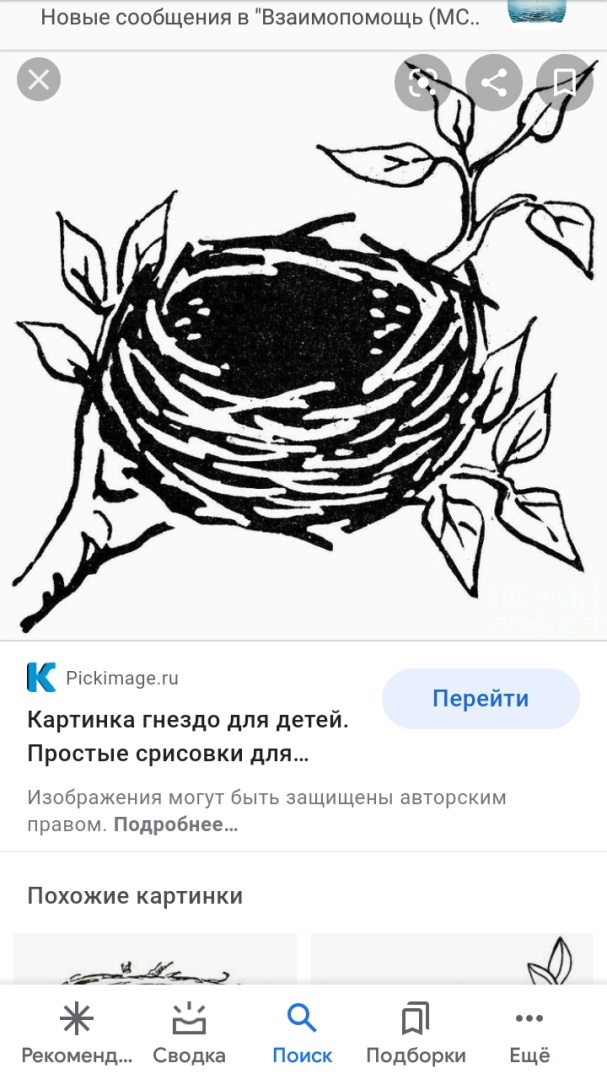 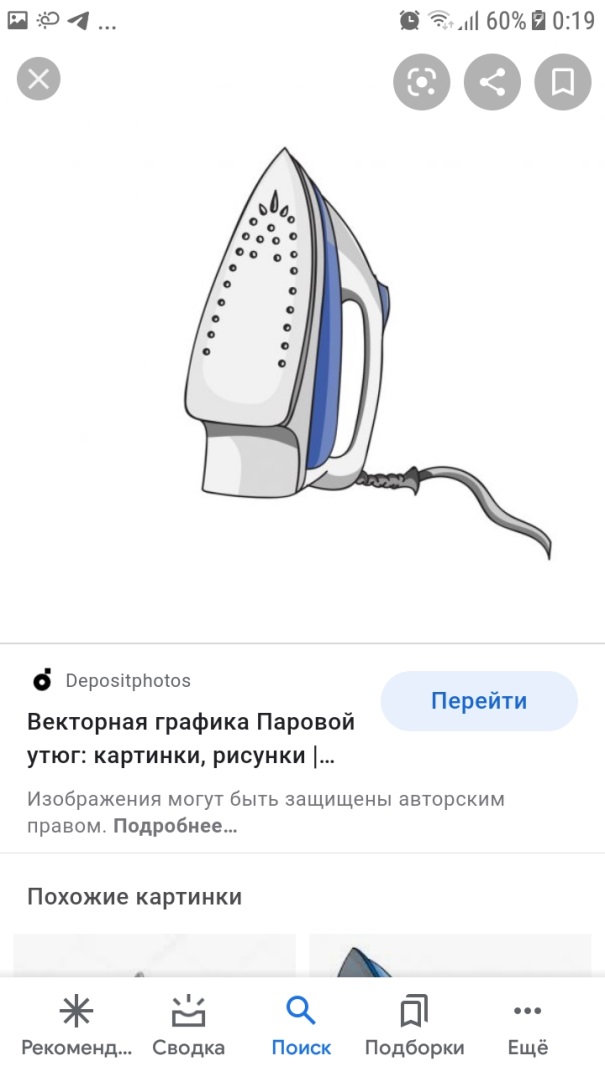 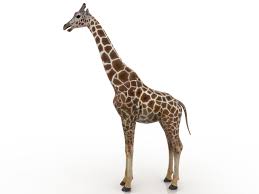 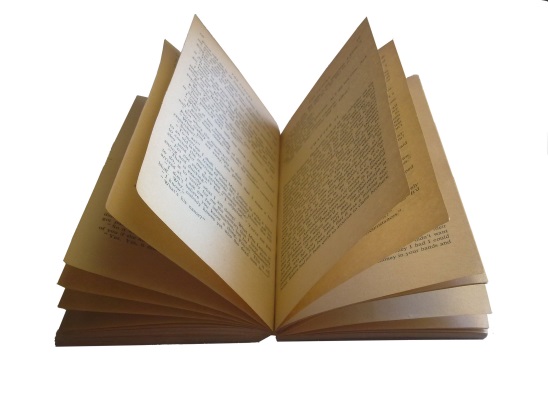 «И не войдёт в него ничто нечистое, и никто преданный мерзости и лжи,а только те, которые записаны_________________________________________________________________________». Откровение 21: __  Золотой стих: «В доме Отца Моего обителей много…». От Иоанна, 14:2а ЧЕРНАЯ СТРАНИЦА - ГРЕХ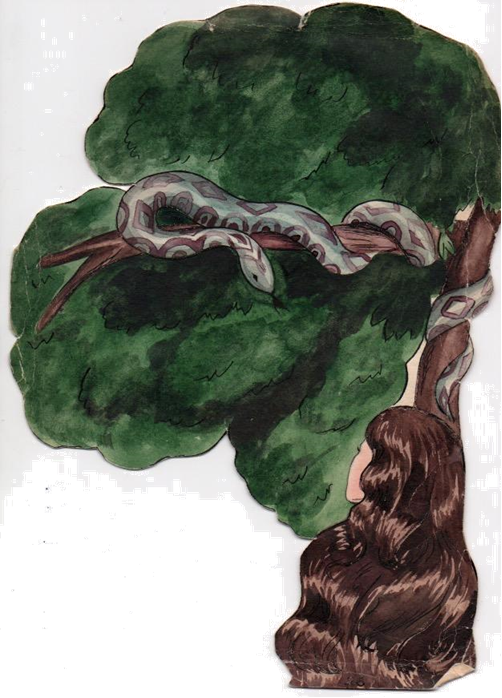 Урок 2Грехопадение Адама и ЕвыБыт. 2, 15-17Быт. 3, 1-241.Найди продолжение стихов и поставь соответствующие цифры возле каждой строки второго столбика.1)Змей был хитрее всех                                __ подлинно ли сказал Бог2)И сказал змей жене                                    __  и дала также мужу своему3)И сказала жена змею                                __ от лица Господа Бога4)И увидела жена                                             __ зверей полевых5)И взяла плодов его и ела                            __что дерево хорошо для пищи6)И услышали голос                                        __ плоды с дерев мы можем есть7)И скрылся Адам и жена его                     __ Господа Бога2.Используя цифры-подсказки, впиши буквы в пустые клеточки, и узнаешь, что Ева -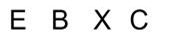 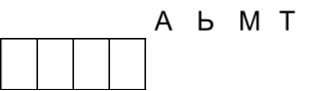 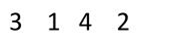 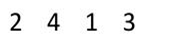 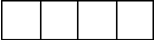 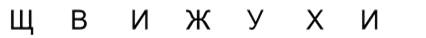 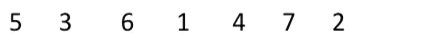 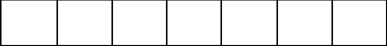 3. Допиши, как Бог наказал:Змея- Бытие 3,14« Ты будешь ходить_________________________________________________________________________________________________________________________________________________________________________во все дни жизни твоей ».Еву - Бытие 3,16«_____________________________________________________________________________________________________  в беременности твоей »Адама-Бытие 3,19«____________________________________________________будешь есть хлеб,_____________________________________________________________________________________________________________________ , из которой ты взят »4. По какой из дорог херувим может дойти до дерева жизни? Найди и раскрась.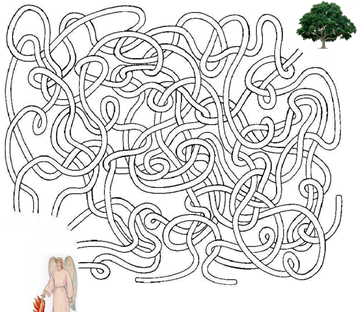                   «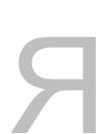 КРАСНАЯ СТРАНИЦА – КРАСНАЯ СТРАНИЦА – КРАСНАЯ СТРАНИЦА - СТРАДАНИЯ ХРИСТАУрок 3Матф. 27; Марка15:10-39; Луки: 23, 26-38; Иоанна 18:12-14, 28-40; 19:1-30    1.Реши кроссворд. По вертикали:Что одели на Иисуса в претории?Воины, «становясь перед Ним на колени, ……………..»Что кричала толпа, когда Пилат хотел отпустить Иисуса?Какую надпись Пилат поставил на кресте?По горизонтали:      Симону Киринеянину приказали нести ………………Воины «взявши трость ………. Его по голове».Жидкость, которую подносили на губке к устам Иисуса.Что возложили на голову Христа?«Голгофа» означает  …………………«Тогда ……… Ему в лице и заушали Его»Чтобы разделить одежду Христа, воины бросали…Пилат « знал, что предали Его из …………..»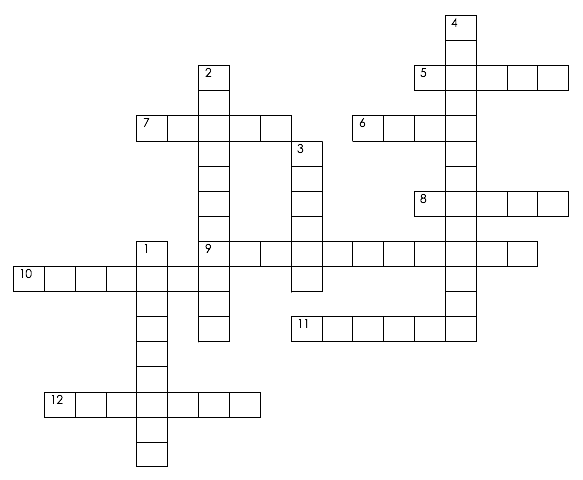 Познавательная страница  События страстной  пятницы соответственно нашему времениДля евреев того времени первый час дня начинался в 6:00 утра. Внимательно прочитай о том, что происходило с Иисусом в день распятия (красным написано наше время, в скобках – еврейское).С 4:00 до 6:00 (до 00 утра)Суд над Иисусом перед Анной и Каиафой.(Матфея 26:57-68; Марка 14:53-65; Луки 22:66-70; Иоанна 18:12-28)С 6:00 до 8:00 (с 00 до 2:00)Суд над Иисусом перед Понтием Пилатом и Иродом. (Матфея 27:1-26; Марка 15:1-15; Луки 23:1-25; Иоанна 18:28-19:16)С 8:00 до 8:30 (с 2 до 2:30)Иисус несет Свой крест на Голгофу.(Матфея 27:27-32; Марка 15:16-22; Луки 23:26-33; Иоанна 19:16-17)9:00 (Распятие) (3Й час)Иисус распят: «Был час третий, и распяли Его» (Марка 15:25). (Матфея 27:35; Луки 23:33; Иоанна 19:18-22)С 9:00 до 9:30(с 3 до 3:30)Солдаты делят одежду Иисуса. Он молится за них.(Матфея 27:35; Марка 15:24; Луки 23:34; Иоанна 19:23-24)С 9:30 до 11:00 (с 3:30 по 5 час)Солдаты следят за распятием и насмехаются над Иисусом.(Матфея 27:36-43; Марка 15:29-32; Луки 23:35-38)С 11:00 до полудня (с 5-6й час)Иисус на кресте.  Разговор с распятым разбойником, обращение к Иоанну и  Марии. (Матфея 27:38-44; Луки 23:39-43; Иоанна 19:25-27)Полдень 12:00  (6й час)Трехчасовая тьма спускается на землю.(Матфея 27:45; Марка 15:33)С 12:00 до 15:00 (с 6 по 9й час)Землетрясение, разрывается завеса в храме, Иисус жаждет.(Матфея 27:51-54; Марка 15:38; Луки 23:45; Матфея 27:46-50; Марка 15:33-37; Луки 23:35-38; Иоанна 19:29)15:00   (9й час)Иисус умирает.(Матфея 27:46; Марка 15:34-39; Луки 23:46; Иоанна 19:30)После этого, до наступления темноты, солдаты пронзили копьем ребра Иисуса, чтобы удостовериться в Его смерти. Затем Пилат разрешил Иосифу из Аримафеи взять тело Иисуса и похоронить его в близлежащей гробнице.Они запечатали гроб большим круглым камнем, похожим на гигантское колесо, который катили, чтобы закрывать вход в гробницу.Все ожидали, что Он останется в этой гробнице, потому что именно это и происходит с теми, кто умирает и бывает похоронен. Но Христос Воскрес из мертвых!Чтобы ответить на вопросы, найди в Библии указанные стихи и  впиши пропущенные фразы.Почему Иисус должен был умереть? «…Христос умер   ________   ______________   _____________, по Писанию…»     1-е Коринфянам 15:3Как Бог доказал  Свою любовь к людям? «Но Бог Свою любовь к нам доказывает тем, что ______________   ______________   _______    ____________, когда  мы были еще грешниками». К Римлянам 5:8Что Бог сделал через Иисуса Христа?   «… Бог во Христе ___________________    _____   ___________ ____________, не вменяя людям преступлений их…»                       2-е Коринфянам 5:19Что мы имеем во Христе?«… мы имеем ___________________ Кровию Его, ________________ ______________, по богатству благодати Его…» К Ефесянам 1:7.  Расшифруй ребус и допиши золотой стих:«Кровь Иисуса Христа, Сына Его, очищает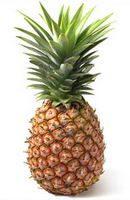 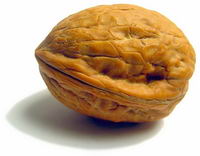 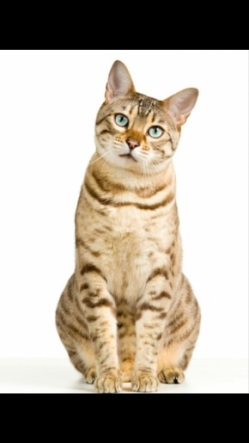 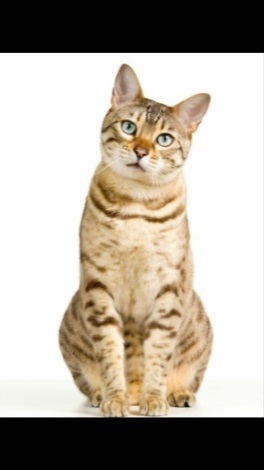 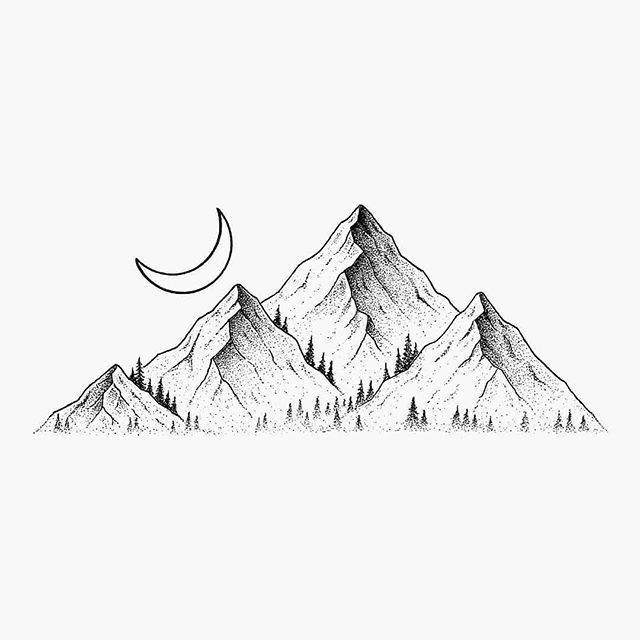 _______     _____     ________________     ___________ 1-е Иоанна 1:  _БЕЛАЯ СТРАНИЦА - ЧИСТОЕ СЕРДЦЕУрок 4Луки 24,1-6 Воскресение ХристаЛуки 19, 1-10 Спасение Закхея в Иисусе ХристеЧто наполняет  чистое сердце? Впиши пропущенные буквы.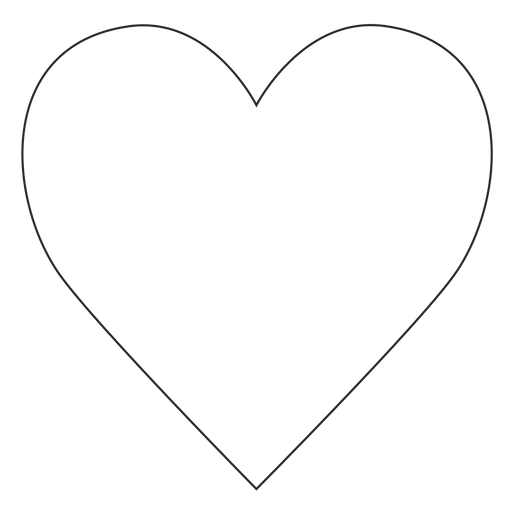 	2.Раскрась картинку.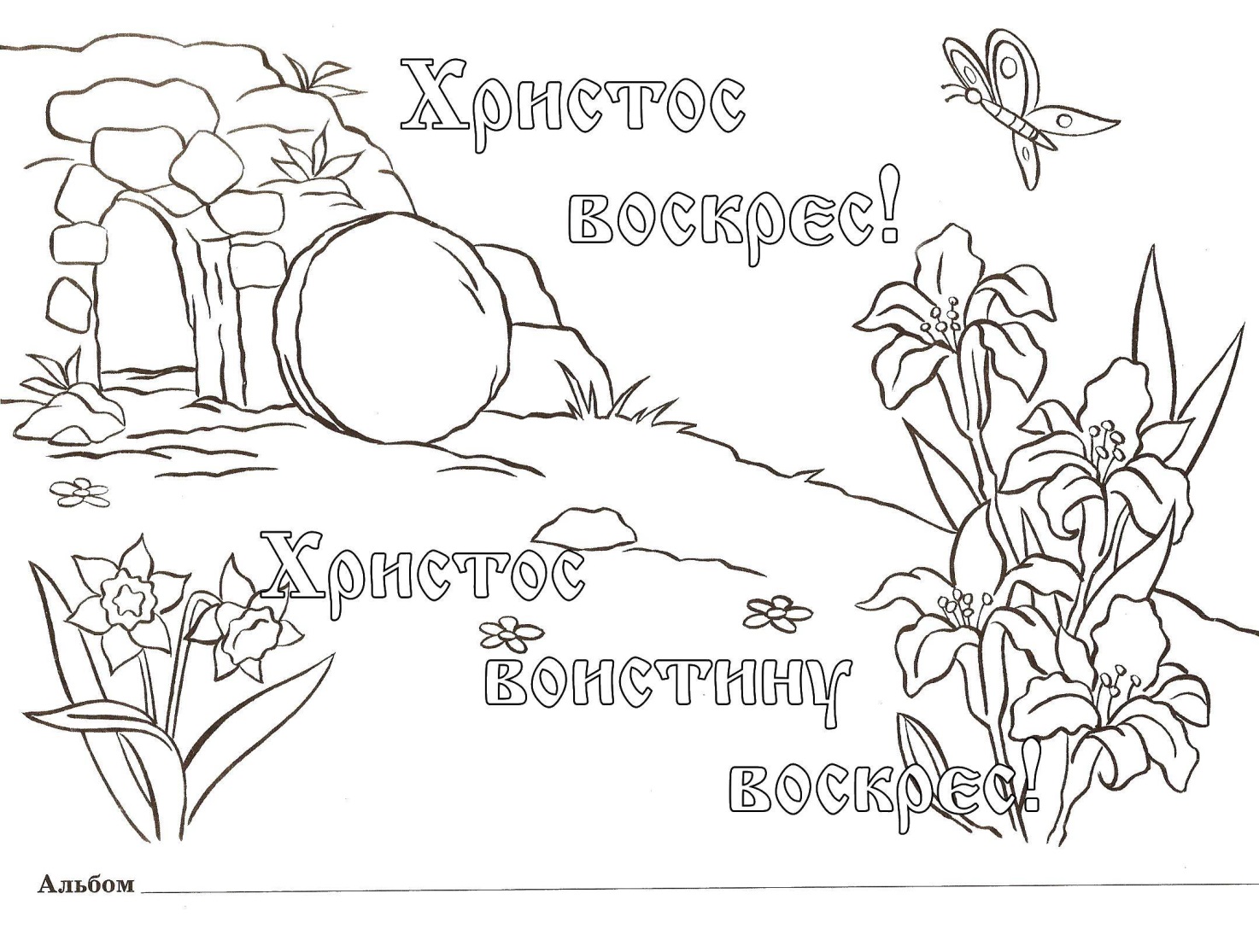 3.  Как звали человека, который залез на дерево, чтобы увидеть Иисуса? 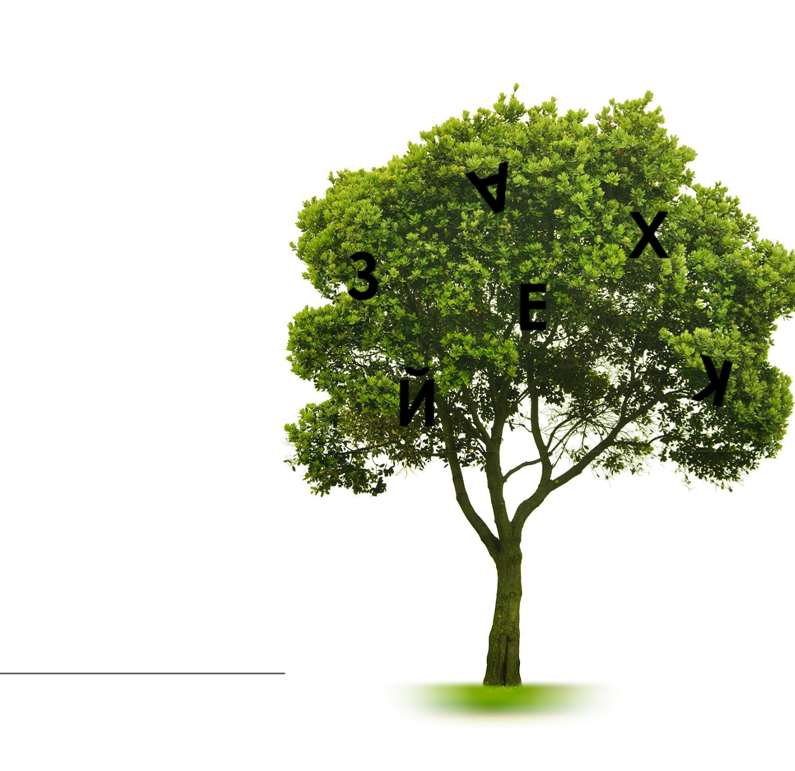 Найди на дереве  буквы и                                                                                   запиши его имя.________________________________4 . Что сказал Закхей, когда Иисус был в Его доме? Подчеркни.Половину имения моего я отдам нищим.Господи, как хорошо, что Ты пришел в мой дом!Иисус, я богатый человек, что мне отдать нищим?Кого чем обидел, воздам в четверо.Наставник, я был начальником и поступал правдиво.Я честно собирал деньги с народа.Народ говорит, что Ты зашел к грешному человеку, я ведь не таков5. Пронумеруй в правильной последовательности, что тебе нужно сделать, чтобы получить спасение.O  Стараться хранить сердце чистым O         Поверить в  Иисуса Христа.O  Осознать себя грешником.O  Покаяться, исповедать грехи6. Допиши стих:« Если исповедуем грехи наши, то Он, будучи верен и праведен,_____________________________________________________________________________________________________________________________________________________________________________________________________________________________________________1Иоанна 1:97. Что сказал Христос Закхею, когда был в его доме? Найди и закрась эти слова.ЗЕЛЕНАЯ СТРАНИЦА – ДУХОВНЫЙ РОСТУрок 5Проследи путь стрелки и напиши имя ученика, которого Павел взял с собой на служение.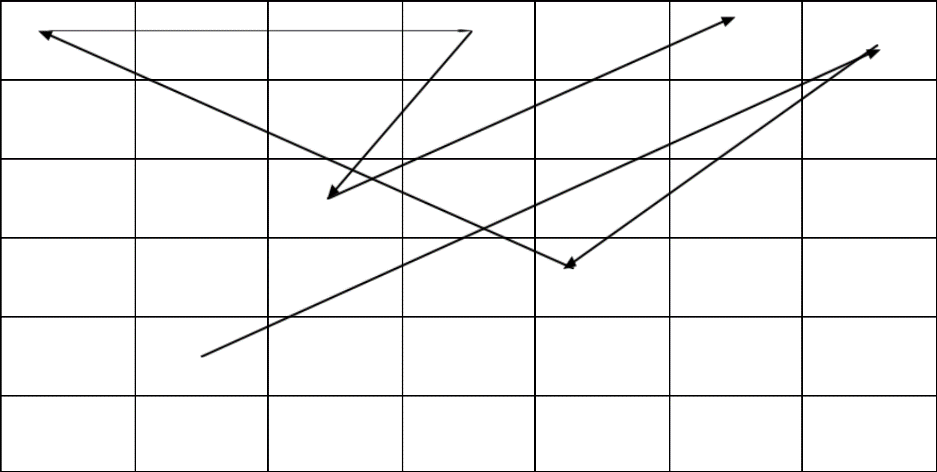 	●	О	Т	Е	Ф	М	Й	И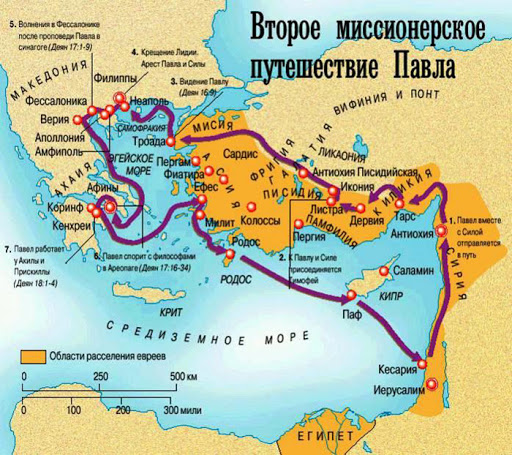 3. Чему ценному научился Тимофей в детстве?Апостол Павел в первом послании к Тимофею дает ему очень важный совет. Найди в Библии этот стих, впиши пропущенные слова и укажи ссылку:«_______________________ в себя и в учение, _________________________  сим ___________________________;  ибо, так поступая, и себя ___________________________и слушающих тебя»1Тимофею 3 :__ __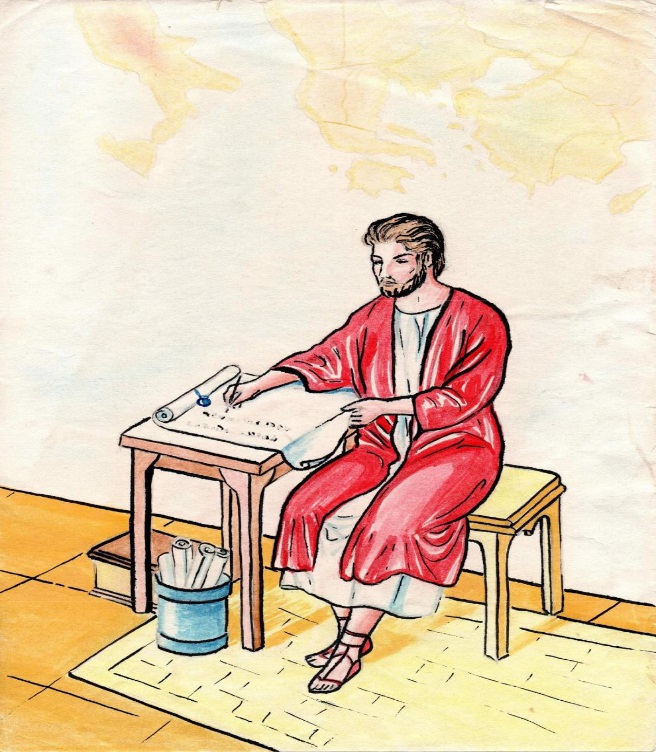 Духовный рост  Тимофея:Изучал Священное Писание  (2 Тим. 3,15) Верил  без лицемерия, непритворно (2 Тим. 1,5)Посвятил себя на служение   (1Тим 4:14) Служил Богу верно (Фил. 2:22)ЧТО НУЖНО ДЕЛАТЬ ТЕБЕ, чтобы РАСТИ В ПОЗНАНИИ ГОСПОДА?1. Запиши первое условие (Евр. 11,6).Прочти указанный текст и напиши своими словами второе условие.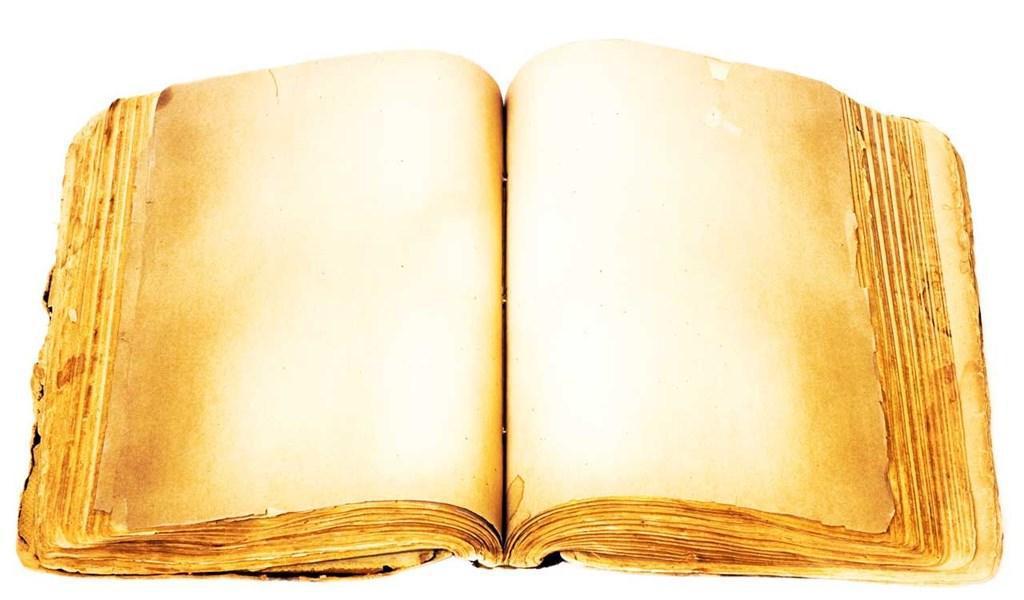                                                                      Иисуса  Навина 1:83.Расшифруй ребус и запиши еще одно необходимое условие для духовного роста.П О  нО 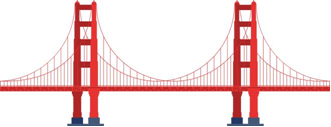 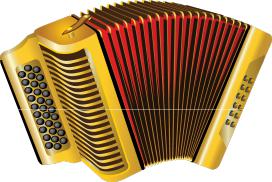 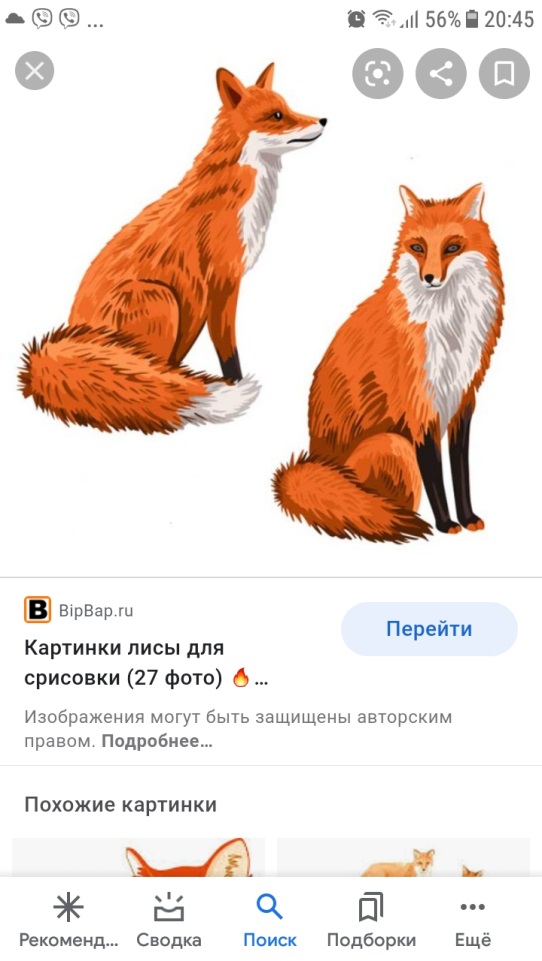 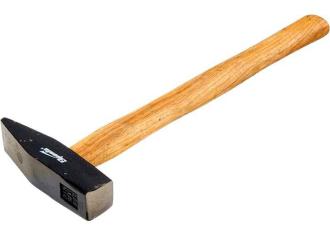  __________________      ______________________                                4. Из данных слов собери стих и узнаешь совет для духовного роста.   «_____________________________________________________________________________________________________» 2 Тим.1: __ 5. Напиши 5 поступков, по которым будет видно, что ты любишь Христа._________________________________________________________________________________________________________________________________________________,_________________________________________________________________________________________________________________________________________________________________________________________________________________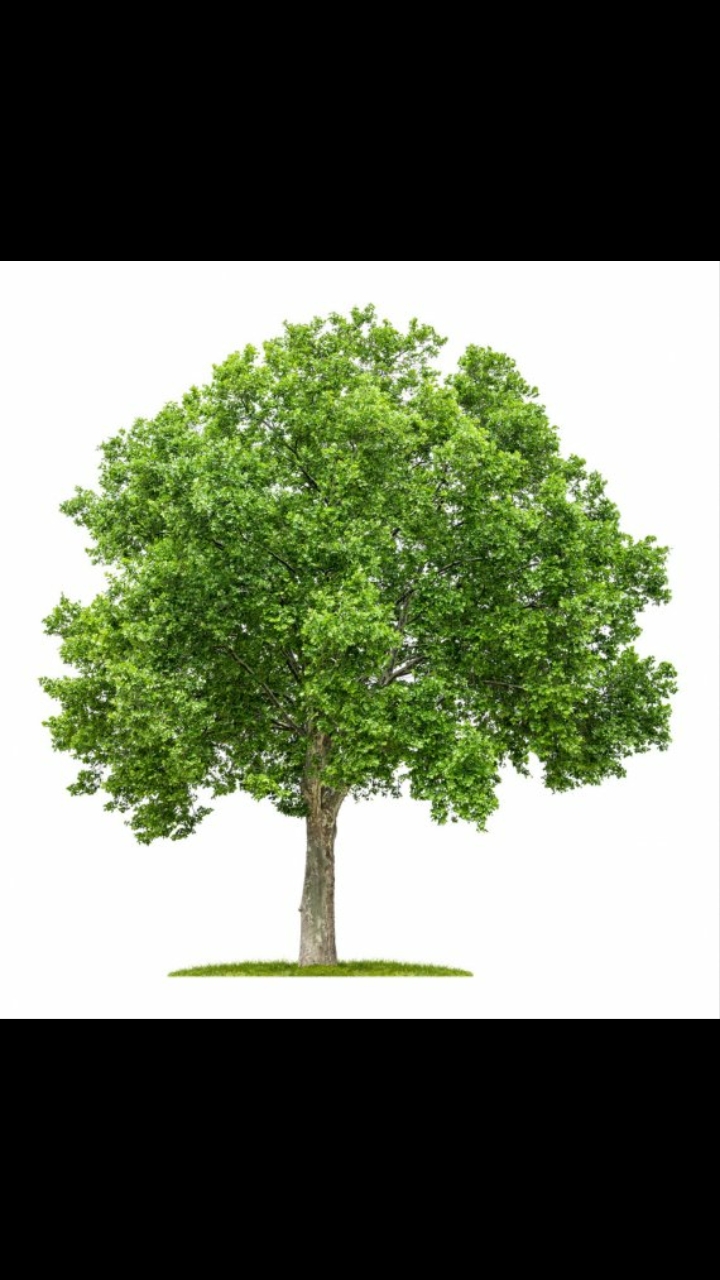 Золотой стих:«…возрастайте в благодати и познании Господа нашего                         и Спасителя Иисуса Христа».2-e Петра, 3:18Приложение к 1 уроку, задание 6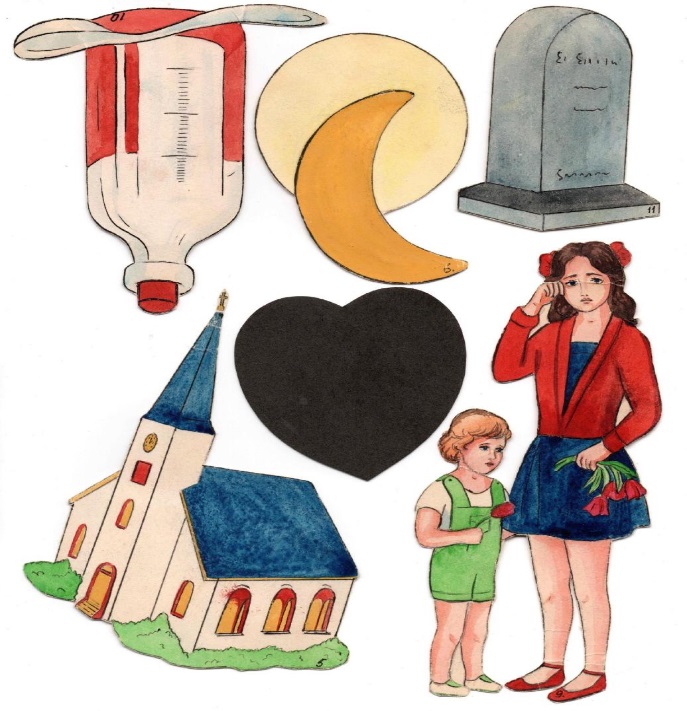 ОРСНЫНЕХГБСОБПРЫУОЖШДПРИШЛОКМТЖРАЪЫСШТОУАЕСПАСЕНИЕНЭСШЕТБНОНДОМУЛНЭКИСКРНЙПОИСТЕНЕЫЕЬЮСЕМУ123456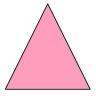 УПЮЗЬИ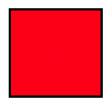 ЛНСЯРО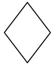 ЪВЕТА42512635264ВВИХ